CAMARA MUNICIPAL DE SANTA BRANCA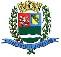 SECRETARIA DE FINANÇAS - CNPJ.01.958.948/0001-17PCA AJUDANTE BRAGA 108 CENTRO SANTA BRANCAData: 26/03/2018 15:17:18Transparência de Gestão Fiscal - LC 131 de 27 de maio 2009	Sistema CECAM (Página: 1 / 2)Empenho	Processo	CPF/CNPJ	Fornecedor	Descrição	Mod. Lic.	Licitação	Valor Empenhado	Valor Liquidado	Valor PagoMovimentação do dia 15 de Março de 201801.00.00 - PODER LEGISLATIVO01.01.00 - CAMARA MUNICIPAL01.01.00 - CAMARA MUNICIPAL01.01.00.01.000 - Legislativa01.01.00.01.31 - Ação Legislativa01.01.00.01.31.0001 - MANUTENÇÃO DA CAMARA01.01.00.01.31.0001.2001 - MANUTENÇÃO DA CAMARA01.01.00.01.31.0001.2001.31901302 - CONTRIBUIÇÕES PREVIDENCIÁRIAS - INSS01.01.00.01.31.0001.2001.31901302.0111000 - GERAL51	0/0	0  .	.	-	7 - Instituto Nacional do Seguro Social01.01.00.01.31.0001.2001.33903007 - GÊNEROS DE ALIMENTAÇÃO01.01.00.01.31.0001.2001.33903007.0111000 - GERAL64	0/0	027.619.658/0001-32	508 - POLO DOS CAFES EIRELI01.01.00.01.31.0001.2001.33903017 - MATERIAL DE PROCESSAMENTO DE DADOS01.01.00.01.31.0001.2001.33903017.0111000 - GERAL, Chocolate Cremoso - Polo dos Cafes 1,05Kg, Cappuccino Avela - Polo dos Cafes 1Kg, DISPENSA D /0 0,00 0,00 791,50 Cappuccino Tradicional - Polo dos Cafes 1Kg, Leite em Po Integral CCGL - 1Kg, Cafe emGrao Arabica Gourmet 1Kg, Copo Termico 180 - 25 ud.01.01.00.01.31.0001.2001.33903026 - MATERIAL ELÉTRICO E ELETRÔNICO01.01.00.01.31.0001.2001.33903026.0111000 - GERAL01.01.00.01.31.0001.2001.33903919 - MANUTENÇÃO E CONSERVAÇÃO DE VEÍCULOS01.01.00.01.31.0001.2001.33903919.0111000 - GERALPARAFUSO CHIPBOARD 3,5 X 15 BICROMATIZADO, FITA ISOLANTE 20M 3M SCOTCH, PILHA DURACELL AAA PALITO ALCALINA COM 4 PCS, PULHA BRASFORTE 12V ALCALINA CONTROLE GARAGEM, CABO DE REDE AZUL LAN INFORMATICACONTROLE REMOTO TXTECH 433 PARA PORTAO AUTOMATICO DO ESTACIONAMENTO DA CAMARA MUNICIPAL65	0/0	006.011.162/0001-01	261 - R.P.R. SERVIÇOS LTDA ME	DISPENSA D	/0	0,00	320,00	0,00CAMARA MUNICIPAL DE SANTA BRANCA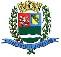 SECRETARIA DE FINANÇAS - CNPJ.01.958.948/0001-17PCA AJUDANTE BRAGA 108 CENTRO SANTA BRANCAData: 26/03/2018 15:17:18Transparência de Gestão Fiscal - LC 131 de 27 de maio 2009	Sistema CECAM (Página: 2 / 2)Empenho	Processo	CPF/CNPJ	Fornecedor	Descrição	Mod. Lic.	Licitação	Valor Empenhado	Valor Liquidado	Valor Pago, SERVICO DE RETIRADA DE APARELHO RATREADORES DO VEÍCULO GOL 1.6RALLYE PLACA CPV 8304 E DO VEICULO POLO SEDAN 1.6 PLACA BFW 4560 D	EPROPRIEDADE DA CAMARA MUNICIPAL DE SANTA BRANCA01.01.00.01.31.0001.2001.33903977 - VIGILÂNCIA OSTENSIVA MONITORADA01.01.00.01.31.0001.2001.33903977.0111000 - GERAL10	0/0	006.011.162/0001-01	261 - R.P.R. SERVIÇOS LTDA ME01.01.00.01.31.0001.2001.33903990 - SERVIÇOS DE PUBLICIDADE LEGAL01.01.00.01.31.0001.2001.33903990.0111000 - GERALMODALIDADES DE LICITAÇÃOCONCURSOCONVITETOMADA DE PREÇOSCONCORRÊNCIADISPENSA DE LICITAÇÃOINEXIGÍVELPREGÃO PRESENCIALPREGÃO ELETRÔNICOOUTROS/NÃO APLICÁVELRDCSANTA BRANCA, 15 de Março de 2018LUIS FERNANDO DA SILVA BARROSCRC SP-325493/O-3CONTADOR LEGISLATIVO, INSS PATRONAL REF. FOLHA PAGAMENTO FUNCIONARIOS E VEREADORES DEOUTROS/NÃO/00,000,0013.145,10FEVEREIRO/2018420/0   026.773.445/0001-06506 - D MARQUES COMERCIO E SERVICOS DE, CARTUCHO JATO TINTA HP21 ORIGINAL, CARTUCHO JATO TINTA HP22 ORIG INAL,DISPENSA D, CARTUCHO JATO TINTA HP21 ORIGINAL, CARTUCHO JATO TINTA HP22 ORIG INAL,DISPENSA D/00,000,004.545,00TONER Y 6500 ORIGINAL, TONER C 6500 ORIGINAL, TONER K 6500 ORIGINAL,TONER 3315 PARA XEROX WORKCENTER ORIGINAL, TONER 36A HP ORIGINAL,TONER PARA CANON IMAGERUNNER 1435IF, TONER HP LASERJET Y CP1025,TONER HP LASERJET K CP1025, TONER HP LASERJET M CP1025, TONER HPLASERJET C CP1025, TONER CANON 1025, CARTUCHO HP 664 BK ORIGINAL HP,CARTUCHO HP 664 CL ORIGINAL HP, KIT DRUN HP 1025590/0002.910.078/0001-79147- APARECIDA K LEITE STA BCA ME680/0006.011.162/0001-01261- R.P.R. SERVIÇOS LTDA MEDISPENSA D/00,000,00157,00DISPENSA D/00,00250,000,00, SERVICO DE MONITORAMENTO E ALARME DA CAMARA MUNICIPAL CONFORMEDISPENSA D/00,00663,000,00CONTRATO 56/2017 - 3 PARCELAS CONTRATUAIS REF. 2018520/0007.732.093/0001-98225 - MAURO DE S.MARTINS COMUNICAÇÕES -, PUBLICACAO DE ATOS OFICIAIS EM CUMPRIMENTO AO ART. 75 PARAGRAFODISPENSA D/00,000,00894,00PRIMEIRO DA LEI ORGANICA DO MUNICIPIO01.01.00.01.31.0001.2001.33904601 - INDENIZAÇÃO AUXÍLIO ALIMENTAÇÃO01.01.00.01.31.0001.2001.33904601 - INDENIZAÇÃO AUXÍLIO ALIMENTAÇÃO01.01.00.01.31.0001.2001.33904601 - INDENIZAÇÃO AUXÍLIO ALIMENTAÇÃO01.01.00.01.31.0001.2001.33904601 - INDENIZAÇÃO AUXÍLIO ALIMENTAÇÃO01.01.00.01.31.0001.2001.33904601.0111000 - GERAL01.01.00.01.31.0001.2001.33904601.0111000 - GERAL01.01.00.01.31.0001.2001.33904601.0111000 - GERAL80/0000.604.122/0001-97489 - TRIVALE ADMINISTRAÇÃO LTDA, PAGAMENTO AUXILIO ALIMENTACAO- CARTAO VALE ALIMENTACAO- DOSCONVITE02/20170,000,001.442,00SUBTOTALFUNCIONARIOS DA CAMARA MUNICIPAL NO  ANO DE 2018------------------------------------------------------------------------------------SUBTOTAL----------------------------------------------------------------------------------------------------------0,001.233,0020.974,60TOTAL----------------------------------------------------------------------------------------------------------0,001.233,0020.974,60